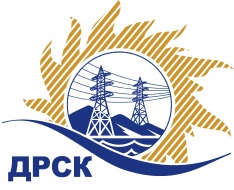 Акционерное Общество«Дальневосточная распределительная сетевая компания»ПРОТОКОЛ № 446/УР-Рзаседания Закупочной комиссии по запросу предложений в электронной форме на право заключения договора на выполнение работ «Ремонт маслоприёмных устройств ПС 110кВ РМЗ, филиал ЮЯ ЭС» (закупка 782 раздела 1.1. ГКПЗ 2019 г.)СПОСОБ И ПРЕДМЕТ ЗАКУПКИ: запрос предложений в электронной форме на право заключения договора на выполнение работ «Ремонт маслоприёмных устройств ПС 110кВ РМЗ, филиал ЮЯ ЭС» (закупка 782 раздела 1.1. ГКПЗ 2019 г.).КОЛИЧЕСТВО ПОДАННЫХ ЗАЯВОК НА ЭТАП В ЗАКУПКЕ: 3 (три) заявки.КОЛИЧЕСТВО ОТКЛОНЕННЫХ ЗАЯВОК: 1 (одна) заявка.ВОПРОСЫ, ВЫНОСИМЫЕ НА РАССМОТРЕНИЕ ЗАКУПОЧНОЙ КОМИССИИ: О рассмотрении результатов оценки заявок.Об отклонении заявки Участника ООО "СТРОЙИМПУЛЬС И К"О признании заявок соответствующими условиям Документации о закупкеО проведении переторжкиРЕШИЛИ:По вопросу № 1Признать объем полученной информации достаточным для принятия решения.Принять к рассмотрению заявки следующих участников:По вопросу № 2Отклонить заявку ООО "СТРОЙИМПУЛЬС И К" от дальнейшего рассмотрения на основании пункта 4.9.6 подпункт а) Документации о закупке, как несоответствующую следующим требованиям:По вопросу № 3Признать заявки ИП Тимофеев Сергей Анатольевич ИНН/КПП 140200082665 ООО 'Стройсевер' ИНН/КПП 1434029854/143401001 соответствующими условиям Документации о закупке и принять их к дальнейшему рассмотрению.По вопросу № 4Провести переторжку;Предметом переторжки является: цена.Допустить к участию в переторжке заявки следующих Участников: Определить форму переторжки: очная.Шаг переторжки: 0,1 – 1% от НМЦ лота без учета НДС.Назначить переторжку на 10 ч. 00 мин. 18.06.2019 г. Место проведения переторжки: Единая электронная торговая площадка (АО «ЕЭТП»), по адресу в сети «Интернет»: https://rushydro.roseltorg.ruФайлы с новой ценой, подлежащие корректировке в соответствии с окончательными предложениями Участника, заявленными в ходе проведения переторжки, должны быть предоставлены посредством функционала ЭТП в течение 1 (одного) рабочего дня с момента завершения процедуры переторжки на ЭТП путем изменения (дополнения) состава заявки Участника.Секретарь Закупочной комиссии 1 уровня  		                                        М.Г.ЕлисееваЧувашова О.В.(416-2) 397-242г.  Благовещенск«14» июня 2019№ п/пДата и время регистрации заявкиНаименование Участника, его адрес, ИНН и/или идентификационный номер13.05.2019 09:28ИП Тимофеев Сергей Анатольевич 
ИНН/КПП 140200082665/ 17.05.2019 07:44ООО "СТРОЙИМПУЛЬС И К" 
ИНН/КПП 1402045878/140201001 23.05.2019 06:00ООО 'Стройсевер' 
ИНН/КПП 1434029854/143401001 №п/пДата и время регистрации заявкиНаименование Участника, его адрес, ИНН и/или идентификационный номерЦена заявки, руб. без НДС 13.05.2019 09:28ИП Тимофеев Сергей Анатольевич 
ИНН/КПП 140200082665/ 1 458 103,0017.05.2019 07:44ООО "СТРОЙИМПУЛЬС И К" 
ИНН/КПП 1402045878/140201001 1 458 770,0023.05.2019 06:00ООО 'Стройсевер' 
ИНН/КПП 1434029854/143401001 1 430 000,00№ п/пОснования для отклоненияПредоставленная заявка не соответствует требованиям п. 4.5.1.5. Документации о закупке в котором сказано, что каждый документ, входящий в заявку, должен быть скреплен печатью Участника (при наличии) и подписан лицом, имеющим право в соответствии с законодательством РФ действовать от лица Участника. Оферта участника включая все приложения к оферте, требуемые в составе заявки в соответствие с пунктом 7 Документации о закупке, не имеют подписи и печати.По результатам направления дополнительного запроса в адрес Участника указанное замечание не снято.№п/пНаименование Участника и/или его идентификационный номерЦена заявки, руб. без НДСВозможность применения приоритета в соответствии с 925-ПП ИП Тимофеев Сергей Анатольевич 
ИНН/КПП 140200082665/ 
ОГРН 3041402155000221 458 103,00нетООО 'Стройсевер' 
ИНН/КПП 1434029854/143401001 
ОГРН 10414017325581 430 000,00нет